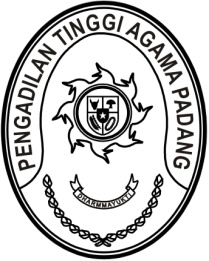 MAHKAMAH AGUNG REPUBLIK INDONESIADIREKTORAT JENDERAL BADAN PERADILAN AGAMAPENGADILAN TINGGI AGAMA PADANGJalan By Pass KM 24, Batipuh Panjang, Koto TangahKota Padang, Sumatera Barat 25171 www.pta-padang.go.id, admin@pta-padang.go.idSURAT TUGASNomor:          /KPTA.W3-A/HM2.1.1/XII/2023Menimbang 	: 	bahwa guna mengikuti Pertemuan Triwulan IV Dharmayukti Karini Provinsi Sumatera Barat dipandang perlu menugaskan Aparatur pada Pengadilan Tinggi Agama Padang sebagai Pendamping;Dasar	:  Surat Ketua Pengurus Daerah Dharmayukti Karini Provinsi Sumatera Barat tanggal 23/PD.DYK/XII/2023 tanggal 6 Desember 2023;MENUGASKANKepada         	: 	1.	Doan Falltrik, PPNPN;		2.	Zamharir Saleh, Amd. Kom, PPNPN;Untuk	: 	Mendampingi Pimpinan Pengadilan Tinggi Agama Padang pada tanggal 
16 Desember 2023 di Green House Lezatta Koto Hilalang, Jl. Raya Bukittinggi-Payakumbuh No.23 Lambah, Kec. Ampek Angkek Kab. Agam;		Surat tugas ini dibuat untuk dipergunakan sebagaimana mestinya.    Padang, 15 Desember 2023	Wakil Ketua,RoslianiTembusan: Ketua Pengadilan Tinggi Agama Padang (sebagai laporan);